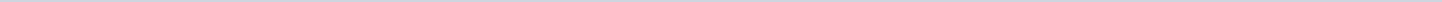 Geen documenten gevonden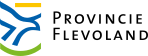 Provincie FlevolandAangemaakt op:Provincie Flevoland29-03-2024 08:45Declaratieregister0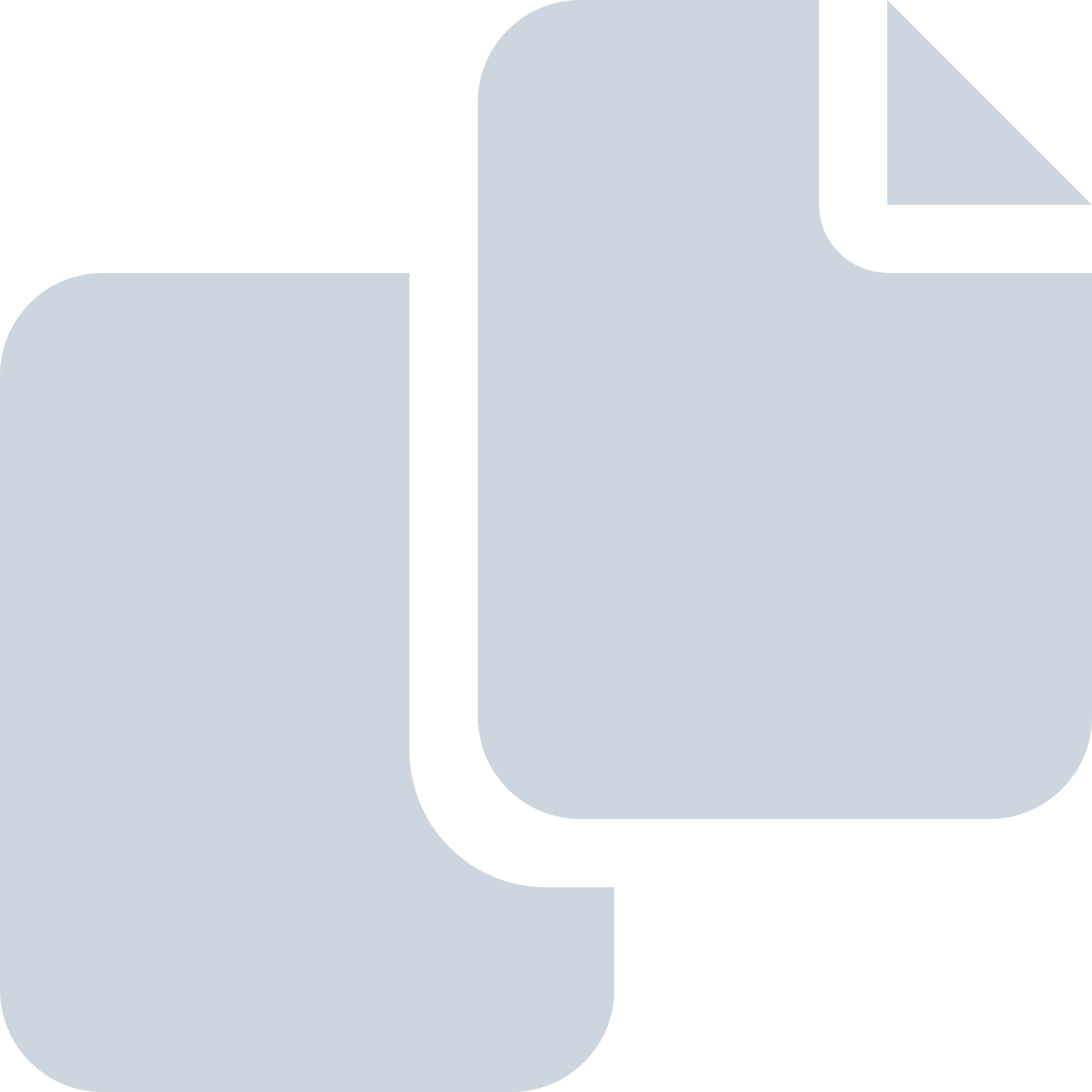 Periode: mei 2018